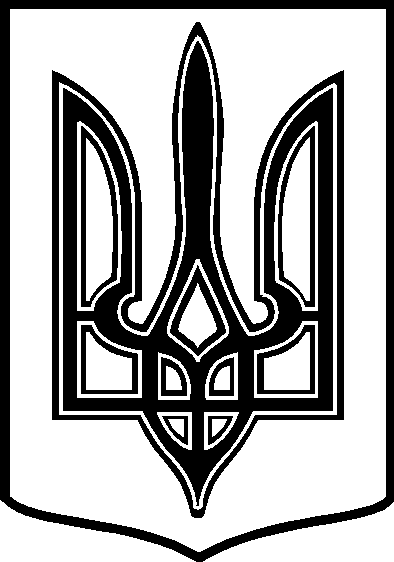 У К Р А Ї Н АТАРТАЦЬКА    СІЛЬСЬКА    РАДАЧЕЧЕЛЬНИЦЬКОГО  РАЙОНУ       ВІННИЦЬКОЇ    ОБЛАСТІРІШЕННЯ № 211 13.12.2017 року                                                                           16 сесія 7 скликанняс.ТартакПро організацію  громадських робіт по Тартацькій сільській раді у 2017 році .     З метою організації громадських робіт , відповідно до п.б ст.34 та п.22 ч.1 ст.26 Закону України „ Про місцеве самоврядування в Україні « , ч.3 ст.31 Закону  України  « Про зайнятість населення «Постановою Кабінету Міністрів України від 20.03.2013 року № 175 « Про затвердження Порядку організації громадських  та інших робіт тимчасового характеру» зі змінами внесеними Постановою Кабінету міністрів № 541 від 29.07.2015 року, листа Чечельницького районного центру зайнятості № 03-19/1306 від 30.11.2017 року    Сільська  рада      В И Р І Ш И ЛА  :1.Затвердити   на 2018 рік перелік видів  громадських  робіт  по Тартацькій сільській раді , які    мають  тимчасовий  характер , економічну , соціальну та  екологічну користь для громади , надають можливість тимчасового  працевлаштування  безробітних , фінансування яких здійснюється за рахунок коштів місцевих бюджетів та / або коштів Фонду загальнообов’язкового державного соціального страхування на випадок безробіття   / Додаток  №1   /.2. Організація громадських робіт планується проводити за участю роботодавця - Тартацької         сільської ради ( згідно з додатком №2)3. Відповідно до територіальної програми зайнятості населення та інших відповідних програм       довести територіальним органам інформацію про прийняте рішення і обсяги коштів    в сумі  54, 505   тис .грн.  , необхідних  для фінансування організації громадських робіт.4.Фінансування організації інших робіт тимчасового характеру здійснюється за рахунок коштів     роботодавців та інших джерел , не заборонених законодавством. 5. Контроль за виконанням даного рішення залишаю за собою  СІЛЬСЬКИЙ  ГОЛОВА :                                                 В.В. ДЕМЧЕНКО 